Publicado en   el 04/11/2014 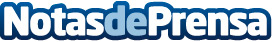 La web ‘abogacia.es’, finalista de los Premios ‘Dominios.es’Datos de contacto:Nota de prensa publicada en: https://www.notasdeprensa.es/la-web-abogacia-es-finalista-de-los-premios Categorias: Derecho Premios http://www.notasdeprensa.es